                                                                   Содержание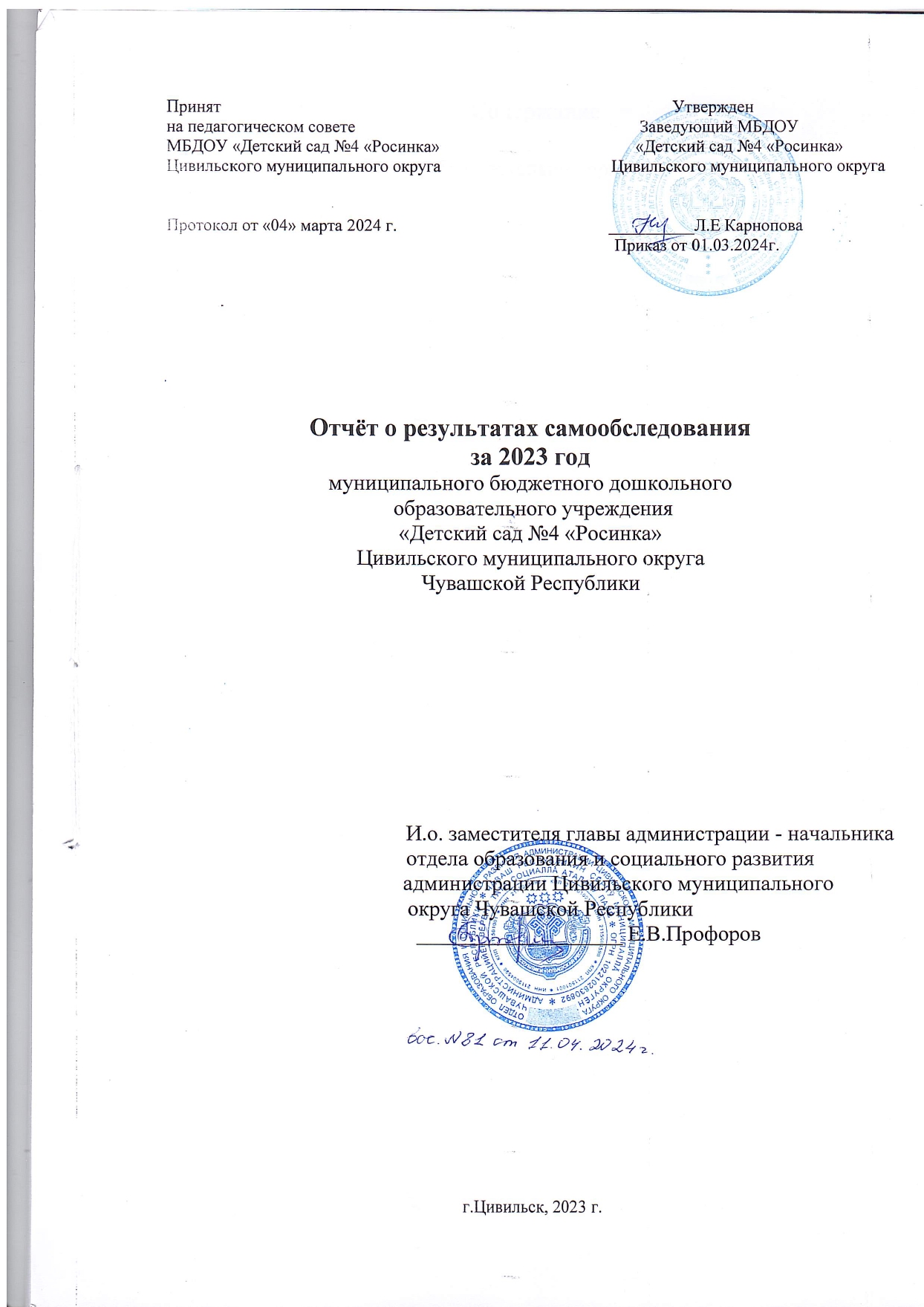 1.Общие сведения об общеобразовательной организации.I. Аналитическая часть1.1 Оценка образовательной деятельности.1.2 Оценка системы управления организации.1.3 Оценка содержания и качества подготовки воспитанников.1.4 Оценка организации учебного процесса.1.5 Оценка качества кадрового обеспечения.1.6 Оценка учебно-методического, библиотечно-информационного обеспечения.1.7 Оценка материально-технической базы.1.8 Оценка функционирования внутренней системы качества образования.1.9 Обеспечение безопасности в ДОУ.II. Результаты анализа показателей деятельности организации.                                           Отчёт о результатах самообследованияМуниципального бюджетного дошкольного образовательного учреждения«Детский сад №4 «Росинка»Цивильского муниципального округа за 2023 год1.Общие сведения об образовательной организацииМуниципальное бюджетное дошкольное образовательное учреждение «Детский сад № 4 «Росинка» (далее – Детский сад) расположен в жилом районе города Цивильска вдали от производящих предприятий и торговых мест. Здание Детского сада построено по типовому проекту. Проектная наполняемость на 240 мест. Общая площадь здания 5900.0 кв. м, из них 5900.0 площадь помещений, используемых непосредственно для нужд образовательного процесса. Помещение детского сада рассчитано на 12 групп.Цель деятельности  – осуществление образовательной деятельности по реализации образовательных программ дошкольного образования. Предметом деятельности Детского сада является формирование общей культуры, развитие физических, интеллектуальных, нравственных, эстетических и личностных качеств, формирование предпосылок учебной деятельности, сохранение и укрепление здоровья воспитанников.Режим работы Детского сада №4 «Росинка»:Рабочая неделя – пятидневная, с понедельника по пятницу. Длительность пребывания детей в группах– 12 часов.  Режим работы групп – с7.00 до 19.00,  Всего 12 групп: (2 группы раннего возраста ,младшая -3 группы, средняя -2  группы ,старшая- 3 группы, подготовительная -2 группы ). Режим питания - 4-х разовое по нормам СанПин. Полдник уплотненный.АНАЛИТИЧЕСКАЯ ЧАСТЬ1.1 Оценка образовательной деятельностиОбразовательная деятельность в Детском саду организована в соответствии с Федеральным законом от 29.12.2012 № 273-ФЗ «Об образовании в Российской Федерации», ФГОС дошкольного образования, СанПиН 2.4.1.3049-13 «Санитарно-эпидемиологические требования к устройству, содержанию и организации режима работы дошкольных образовательных организаций».Приказ Министерства образования и науки Российской Федерации № 462 от 14.06.2013г. «Об утверждении Порядка проведения самообследования образовательных организаций».Для выполнения требований норм Федерального закона от 24.09.2022 № 371-ФЗ Детский сад провел организационные мероприятия по внедрению федеральной образовательной программы дошкольного образования, утвержденной приказом Мин.просвещения России от 25.11.2022 № 1028 (далее — ФОП ДО), в соответствии с утвержденной дорожной картой. Для этого создали рабочую группу в составе заведующего, старшего воспитателя, воспитателя и методиста. Результаты:утвердили новую основную образовательную программу дошкольного образования Детского сада (далее — ООП ДО), разработанную на основе ФОП ДО, и ввели в действие с 01.09.2023;скорректировали план-график повышения квалификации педагогических и управленческих кадров и запланировали обучение работников по вопросам применения ФОП ДО;провели информационно-разъяснительную работу с родителями (законными представителями) воспитанников.Образовательная деятельность ведется на основании утвержденной основной образовательной программы дошкольного образования, которая составлена в соответствии с ФГОС дошкольного образования, с учетом примерной образовательной программы дошкольного образования, «От рождения до школы» Е.Веракса 2020г.санитарно-эпидемиологическими правилами и нормативами, с учетом недельной нагрузки.Детский сад посещают 243  воспитанников в возрасте от 1.5 до 7 лет. В Детском саду сформировано 12 групп общеразвивающей направленности. Из них:− 2 группы раннего возраста – по 43 детей-  3 младшие группы - по  60 детей−  2 средниегруппы – по 40 детей −  3 старшие группы – 60 детей- 2 подготовительные группы – по 40 детей.Со 2 июля 2022  года стало возможным проводить массовые мероприятия со смешанными коллективами даже в закрытых помещениях, отменили групповую изоляцию. Снятие антиковидных ограничений позволило наблюдать динамику улучшения образовательных достижений воспитанников. Дети стали активнее демонстрировать познавательную активность в деятельности, участвовать в межгрупповых мероприятиях, спокойнее вести на прогулках. Воспитатели отметили, что в летнее время стало проще укладывать детей спать и проводить образовательную деятельность. Педагог-психолог провёл плановый мониторинг состояния воспитанников и выявил, что уровень тревожности детей в третьей декаде года снизился на 15 % по сравнению с показателями первого полугодия. В четвёртой декаде процент  снижения составил 12%.Результаты педагогического анализа показывают преобладание детей с высоким и средним уровнями развития при прогрессирующей динамики на конец учебного года, что говорит о результативности образовательной деятельности в Детском саду №4.Воспитательная работаДетский сад реализует рабочую программу воспитания и календарный план воспитательной работы, которые являются частью основной образовательной программы дошкольного образования.За время реализации программы воспитания родители выражают удовлетворённость воспитательным процессом в детском саду, что отразилось на результатах анкетирования проведённого 20.12.2023г. Вместе с тем родители высказали пожелания по введению мероприятий в календарный план воспитательной работы Детского сада, например- проводить осенние и зимние спортивные и праздничные мероприятия вместе с детьми на открытом воздухе совместно с родителями. Все предложения родителей будут рассмотрены и включены в календарный план воспитательной работы Детского сада на второе полугодие 2024 года. Чтобы выбрать стратегию воспитательной работы, в 2023 году проводился анализ состава семей воспитанников.Характеристика семей по составуХарактеристика семей по количеству детейВоспитательная работа строится с учетом индивидуальных особенностей детей, с использованием разнообразных форм и методов, в тесной взаимосвязи воспитателей, специалистов и родителей. Детям из неполных семей уделяется большее внимание в первые месяцы после зачисления в Детский сад.Дополнительное образование.В детском саду в 2023 году дополнительные общеразвивающие программы реализовывались по трём направлениям: художественно-эстетическому, физкультурно-спортивному, социально-педагогическому, техническому, естественно-научному. Подробная характеристика в таблице.Анализ родительского опроса проведённого в ноябре 2023 года, показывает, что дополнительное образование в детском саду реализуется достаточно активно. Детский сад во втором полугодии 2024 года планирует начать реализовывать новые программы дополнительного образования по художественно-эстетической направленности.1.2 Оценка системы управления организацииУправление Детским садом осуществляется в соответствии с действующим законодательством и уставом Детского сада.Управление Детским садом строится на принципах единоначалия и коллегиальности. Коллегиальными органами управления являются:  педагогический совет, общее собрание работников. Единоличным исполнительным органом является руководитель – заведующий.Органы управления, действующие в Детском садуСтруктура и система управления соответствуют специфике деятельности детского сада. 1.3 Оценка содержания и качества подготовки воспитанников Уровень развития детей анализируется по итогам педагогической диагностики:диагностические задания по каждому разделу программы;диагностические срезы;наблюдения, итоговые занятия.Разработаны диагностические карты освоения основной образовательной программы дошкольного образования детского сада (ООП детского сада) в каждой возрастной группе. Карты включают анализ уровня воспитанников в рамках целевых ориентиров дошкольного образования и качества освоения образовательных областей. Так результаты качества освоения ООП детского сада на конец 2023 года выглядят следующим образом:В июне 2023 года педагоги детского сада проводили обследование воспитанников подготовительной группы на предмет оценки сформированности предпосылок к учебной деятельности в количестве 39 человек. Задания позволили оценить уровень сформированности предпосылок к учебной деятельности: возможность работать в соответствиии с фронтальной инструкцией (удержание алгоритма деятельности), умение самостоятельно действовать по образцу и осуществлять контроль, обладать определённым уровнем работоспособности, а так же вовремя остановиться в выполнении того или иного задания и переключиться на выполнение следующего, возможностей распределения и переключения внимания, работоспособности, темпа, целенаправленности деятельности и самоконтроля.Результатами освоения образовательной программы являются целевые
ориентиры дошкольного образования, которые представляют собой социальнонормативные возрастные характеристики возможных достижений ребенка.
Результатом осуществления образовательного процесса явилась
качественная подготовка детей к обучению в школе. В 2023 году количество
выпускников составило 39 воспитанника. Все они поступили в школы г.
Цивильска, в частности в СОШ №1,2. В течение учебного года проводилась работа по психологическому
сопровождению процесса подготовки к школе. Она проходила по нескольким
направлениям:
1) Психологическая диагностика (первичная и вторичная, при
необходимости третичная).
2)Коррекционно-развивающая работа.3)Психологическоепросвещение.4)Психологическое консультирование. В 2023 учебном году ушли из детского сада в школу три
подготовительные группы в количестве 39 детей. В диагностическом обследовании приняли участие 39детей. Для диагностики были использованы следующие методики: 1.Психолого-педагогическая диагностика. Оценка готовности ребенка к
началу школьного обучения (СемагоН.,СемагоМ.). 2.Методика «Заучивание 10слов» ЛурияА.Р.3.Методика «Дорисовывание фигур» (О.М.Дьяченко).4.Методика«Лесенка».
5.Беседа с ребенком «Общая осведомлённость».6.Методика «Мотивационная готовность» (А.Л.Венгер).7. Тест школьной зрелости Керна – Йирасека (старшая и подготовительная
группа).
Психолого-педагогическая диагностика показала, что из 39 обследуемых
выпускников – 30 (76,9%) воспитанника готовы к началу регулярного обучения в школе, 9 (23%)дошкольников - условно готовы к началу обучения.
Оценка слуховой памяти показала, что из 39 обследуемых выпускников у 30
(76,9%)дошкольников – средний уровень, у 9 (23%) воспитанников – высокий уровень запоминания слов. Диагностика уровня развития воображения показала, что из 39 обследуемых
выпускников 35  (89,7%) воспитанников имеют средний уровень развития, 4 (10,2%)–высокий уровень развития. Оценка представлений ребёнка о себе показало следующие результаты (из 39
обследуемых выпускников): у 29 (74,3%) воспитанников – завышенная самооценка, которая считается нормой. У 10 (25,6 %) дошкольников – адекватная самооценка.Беседа с ребенком «Общая осведомленность» показала, что из 39
обследуемых выпускников у 9 (23%) воспитанников – высокий уровень, у 24
(61,5%) – хороший уровень, у 6 (15,3%) – средний уровень общей осведомленности.
По результатам обследования воспитанников по методике «Мотивационная
готовность» показала, что из 39 обследуемых воспитанников у 30 (76,9%)
дошкольников внутренняя позиция сформирована, у 9 (23%) воспитанников внутренняя позиция не сформирована. Диагностика по тесту Керна-Йирасека показала, что из 39 обследуемых
детей (старшие и подготовительные группы) – 37 (94,8%) детей показали высокий уровень готовности к школе; 2 (5,1%) детей показали средний уровень готовности к школе; низких уровней готовности к школе нет.
По программе Арцишевской И.Л. «Психологический тренинг для будущих
первоклассников» проводились коррекционно-развивающие занятия с
дошкольниками,имеющие низкие показатели.Проводились индивидуальные консультации с родителями на тему:
«Готовность к школе».  Учитель-логопед провела обследование устной речи детей подготовительных
групп. Всего в апреле 2023 года было обследовано 28 детей (71,7 % от общего количества детей) подготовительных к школе групп. Была проведена экспрессдиагностика (по методике Н.В. Нищевой, В.В. Коноваленко и С.В. Коноваленко) по выявлению уровня сформированности всех сторон речи:
звукопроизносительной, лексико-грамматической, фонематической,
просодической стороны речи и словарного запаса. В результате логопедической диагностики всего выявлено 20 детей с речевым развитием, соответствующим возрасту (51,2%); 18 детей с нарушением звукопроизносительной стороны речи–фонетические нарушения (46,1%);2 ребёнкас фонетико-фонематическим нарушением речи.
Вывод: образовательная деятельность с воспитанниками проводилась на
качественном уровне. Выпускники готовы к школьному обучению и поступили все в первый класс. По результатам индивидуальных бесед с родителями и отзывов учителей начальных классов данных школ, выпускники нашего ДОУ хорошо осваивают программу, уровень их подготовки соответствует требованиям, предъявляемым к дошкольникам, подготовка детей к школе оценивается как хорошая, родители удовлетворены качеством подготовки детей к школе.1.4.Оценка организации учебного процесса.Прием детей в учреждение осуществляется в соответствии с Правилами
приема на обучение по образовательным программам дошкольного образования(далее - Правила) в МБДОУ «Детский сад № 4 «Росинка» ЦивильскогоМуниципального округа, разработанными в соответствии с Федеральным законом «Об образовании в Российской Федерации»от 21.12.2012 № 273-ФЗ, приказом Минпросвещения РФ от 15.05.2020 №236 «Обутверждении Порядка приема на обучение по образовательным программам дошкольного образования».Отношения между учреждением и родителями воспитанников (законными представителями) строятся на договорной основе – Договор об образовании.
Общее количество групп, функционирующих в 2023 году – 12; из них 10 группдошкольного возраста с 12-часовым режимом пребывания воспитанников, 2группы раннего возраста с 12 – часовым режимом работы.
МБДОУ «Детский сад № 4 «Росинка»Цивильского муниципального округа функционирует в режиме 5 дневнойрабочей недели. Режим работы: с 7.00 до 19.00час.
Образовательный процесс осуществляется по двум режимам - с учетом
теплого и холодного периода года; строится с учетом возрастных принципов иадекватных дошкольному возрасту форм работы с детьми.
Организация учебного процесса строится в соответствии с основной
образовательной программой МБДОУ «Детский сад №4 «Росинка» Цивильского муниципального округа.Занятия в рамках образовательной деятельности ведутся по подгруппам. Продолжительность занятий соответствует СанПиН 1.2.3685-21 и составляет:в группах с детьми от 1,5 до 3 лет – до 10 мин.;в группах с детьми от 3 до 4 лет- до 15 мин.;в группах с детьми от 4 до 5 лет- до 20 мин.;в группах с детьми от 5 до 6 лет- до 25 мин.;в группах с детьми от 6 до 7 лет- до 30 мин.Между занятиями в рамках образовательной деятельности предусмотрены перерывы продолжительностью не менее 10 минут.В 2023 году в детский сад поступило 63воспитанника. Дети, ранее проживающие на территории Украины, не поступали. Для адаптации новых воспитанников, провели внеочередные кунсультации педагога- психолога:42 групповых консультации с воспитанниками;23 индивидуальных консультации с воспитанниками.С 01.03.2023 Детский сад реализует программы дополнительного образования в соответствии с Порядком организации и осуществления образовательной деятельности по дополнительным общеобразовательным программам, утвержденным приказом Минпросвещения России от 27.07.2022 № 629. На основании заявлений родителей воспитанники с ОВЗ обучаются по двум адаптированным дополнительным общеобразовательным программам, разработанным с учетом особенностей психофизического развития детей.Созданы специальные условия для получения образования воспитанниками с ограниченными возможностями здоровья:обеспечили возможность понимания и восприятия детьми инструкций и речевого материала, связанного с тематикой учебных занятий, а также использования его в самостоятельной речи;используются разные формы словесной речи (устной, письменной, дактильной) для обеспечения полноты и точности восприятия информации и организации речевого взаимодействия в процессе учебных занятий.Гистограмма. Сколько воспитанников с ОВЗ и обучающихся по АООП в детском саду.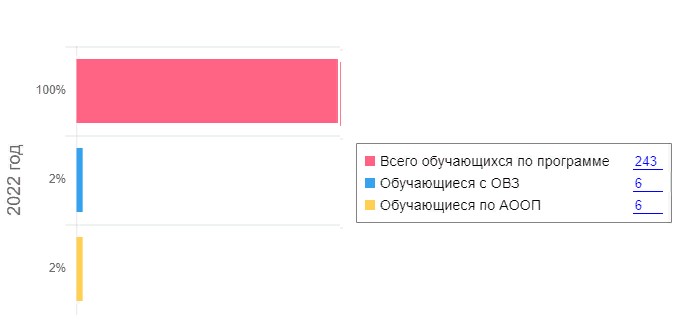 Рисунок 1Воспитательная работа с дошкольниками строится на основе рабочей
программы воспитания и календарного плана воспитательной работы,
утвержденных приказом МБДОУ «Детский сад № 4 «Росинка» Цивильского муниципального округа от 28.08.2023 №51-ОД.Анализ проведения воспитательной работы с детьми показал, что в целом все
запланированные мероприятия по календарному плану воспитательной работывыполнены. Более того, по результатам многих мероприятий с детьми, былиподготовлены фоторепортажи, материалы которых регулярно освещались наинформационных стендах, официальном сайте ДОУ, в СМИ.
Среди ярких воспитательных мероприятий с детьми за текущий период
следует отметить следующие:Месячник посвящённый строителям Сурского и Казанского оборонительных рубежей;Детско-родительские Мероприятия посвящённые Дню отца в России;фестиваль, посвященный Дню защитника Отечества;VI Малые зимние Олимпийские игры;мероприятия, посвященные Дню матери;Фестиваль «Космофест»;праздник, посвященный Дню защиты детей;
спортивный досуг старших дошкольников ко Дню народного единства;
дружеский матч по водному  волейболу среди детских команд ДОУ 5 и ДОУ4;
фестиваль к 77-летию Великой Победы, который включал литературный
марафон «Ради жизни на земле», акцию «История моей семьи о войне», акцию«Цветок ветерану»; акцию «Окна Победы», конкурс ДПИ «День Победы»;праздники, посвященные Дню городаЦивильска;Новогодние праздники с фестивалями, выставками, конкурсами детского
творчества и др.Конкурс-фестиваль «Хунав» для обучающихся дошкольных организаций.1.5 Оценка качества кадрового обеспеченияПедагогическими кадрами и техническим персоналом учреждение в 2023
году было укомплектовано согласно штатному расписанию, утвержденному
заведующим МБДОУ «Детский сад № 4 «Росинка»Цивильского муниципального округа. Уровень профессиональной подготовкипедагогических работников соответствуеттребованиям квалификационных характеристикЕКС.
Педагогический коллектив ДОУ – творческая команда единомышленников,
которую отличают ответственное отношение к любимому делу, свой стиль,
большой авторитет среди родителей. Коллектив педагогов МБДОУ «Детский сад№ 4»Цивильского муниципального округа стабильный, с большим творческим потенциалом, чтопозволяет решать самые сложные задачи, успешно осваивать новые технологии.Педагогический коллектив ДОУ составляет 22 человека. Административно-хозяйственный :заведующий ДОУ,завхоз. 
Образовательную деятельность непосредственно с детьми в 2023году
осуществляли 22 педагога, из них - 2 музыкальных руководителя, 1 учительлогопед, 1 - педагог-психолог, 1- инструктор по физической культуре,1-инструктор по плаванию, 1 –старший воспитатель и 15воспитателей. Все педагогические работники имеют профессиональное образование, своевременно проходят курсы повышения
квалификации.Анализ образовательного уровня педагоговАнализ образовательного уровня педагогов показал, что из 22 педагогов- 16 имеют высшее образование (72%), из них 16 педагогов (включая старшего воспитателя) имеют высшее профильное дошкольное образование (72%), среднее специальное образование имеют 6 педагогов (28%).На 2023 год 9 педагога ДОУ имеют первую квалификационную категорию.3 (три) педагога – высшую квалификационную категорию.Стаж работы педагогического коллектива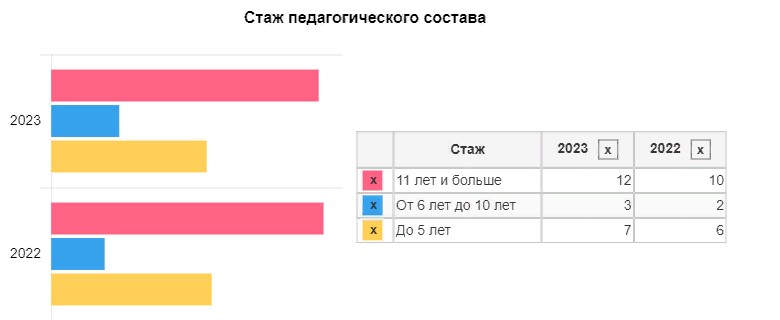                                               Рисунок 2В соответствии с требованиями ФГОС ДО педагогический коллектив
основными целями своей работы считает создание благоприятных условий дляположительной социализации ребенка и индивидуализации образовательногопроцесса, полноценного проживания ребенком дошкольного детства, обеспечениестановления личности ребенка и раскрытие его индивидуальности, созданиеусловий для физического, познавательного, речевого, социально-коммуникативного и художественно-эстетического развития детей дошкольноговозраста, обеспечение безопасности жизнедеятельности дошкольника. Эти цели реализуются в процессе разнообразных видов детской деятельности:игровой, коммуникативной, трудовой, познавательно-исследовательской, речевой,
продуктивной, музыкально – художественной, в процессе восприятия
художественной литературы.Для достижения целей Программы решались следующие годовые задачи:охрана жизни и укрепление физического и психического здоровья детей;создание условий, обеспечивающих личностное, интеллектуальное,эстетическое развитие личности воспитанников;осуществление нравственно – этического воспитания дошкольника;развитие социальной компетентности и приобщение детей кобщечеловеческим ценностям;взаимодействие с семьями воспитанников для обеспечения полноценного,комфортного, эмоционального развития личности ребенка;оказание консультативной и методической помощи родителям (законнымпредставителям) по вопросам воспитания, обучения и развития детей;организация предметно – развивающей среды, стимулирующей развитиеактивности детей в разных видах деятельности.В рамках реализации годовых задач в течение 2023 года с педагогами былипроведены разные формы методической работы: обучающие семинары, семинарыпрактикумы, консультации, педагогические советы в форме круглого стола, конференций, диспутов, мозгового штурма, открытые просмотры, смотрыконкурсы, выставки педагогического мастерства, марафоны. К предстоящему Году Семьи, разработаны планы и проекты. Всеначинающие педагоги прикреплены к педагогам-наставникам для совместной обучающей, консультативной помощи как теоретической, так и практической.Результат сопровождения начинающего воспитателя наставником весной 2023года стало успешное прохождение аттестационных испытаний одного педагога, успешная презентация педагогического портфолио в муниципальном профессиональном конкурсе «Педдебют» - Казакова А.С.В числе инновационных педагогических мероприятий стали муниципальныеи республиканские:Семинар  для педагогов Запорожской области, Бердянского района.выступление воспитателя на муниципальном методическом объединении с проектом «Робототехника»Особо стоит отметить участие педагогов в конкурсном движении.На Федеральном уровне большинство педагогов активно принимали участие и стали победителями следующих конкурсов и фестивалей: Всероссийский Фестиваль лучших педагогических практик; VI и VII Межрегиональный конкурс-фестиваль научных, творческих и методических работ студентов, учащихся и педагогов «Креативный педагог»; Всероссийский конкурс «Воспитатели России.На республиканском уровне: республиканский конкурс методических материалов для педагогических работников образовательных организаций реализующих дополнительные образовательные программы; республиканский методический фестиваль «Современные практики воспитания-2022».региональный этап X Всероссийского конкурса «Воспитатели России» и др.На муниципальном уровне: конкурс профессионального мастерства «Педдебют» средимолодых педагогов ДОУ.Муниципальный конкурс «Лучший детский сад»;Муниципальный конкурс профессионального мастерства «Воспитатель года2023»; Педагоги активно обобщают опыт работы через публикации в журналах,сборниках:Федеральный и международный:1. А.В.Сидорова «Пособие "Календарь природы своими руками". Креативный педагог: сборник научно-методических разработок учащихся, студентов и педагогов дошкольного образования. Часть 16.1 /отв. ред.  - Чебоксары: Чуваш.гос. пед. ун-т, 2022. - 408с. (стр. 320-321)Республиканский:3. Фирсова И.В. Статья «Приобщение дошкольников кнародной культуре чувашского народа». Материалы Межрегионального, научн.-практ. пед. конф., посв. 144-й годовщине со дня рождения Н.ВА. Никольского, Году духовного наследия народов России и 80-летию Чебоксарского профессионального колледжа им. Н.В. Никольского. 18 мая 2023г. – Чебоксары: Новое время, 2023. – 512с.В 2023 году педагоги ДОУ  приняли участие:Участие в районном этапе конкурса «Педагогический дебют 2023».Участие в республиканском конкурсе педагогических проектов «Педпроект-2023г».Научно-методическая конференция «Современные процессы модернизации дошкольного образования».Онлайн-семинар «Развитие творческого потенциала детей».Обучающие курсы «Совершенствование педагогической компетенции воспитателя в контексте современного детского сада. ФОПДО и ФГОС ДО- гаранты выявления развития и реализации творческого потенциала каждого ребёнка с учётом индивидуальных способностей», 144 часа.Участие в Межрегиональном конкурсе-фестивале научных, творческих и методических работ студентов, учащихся и педагогов «Креативный педагог».Участие в муниципальном этапе республиканского фестиваля обучающихся дошкольных образовательных организаций «Хунав».Участие в семинаре «Использование современных педагогических технологий как средство повышения качества дошкольного образования», 16 часов.Участие в муниципальном конкурсе юных исполнителей на народных инструментах, шумовых и музыкальных инструментах «Забава». Участие во всероссийской научно-методической конференции «Современные процессы модернизации дошкольного образования».Семинар «Развитие творческого потенциала детей». Курс «Актуальные вопросы истории России в современных реалиях», 16 часов.Курс «Академия госпабликов», 3ч.Курсы «Основы преподавания финансовой грамотности в образовательных организациях в соответствии с ФОП», 36ч. Семинар «Использование современных педагогических технологий как средство повышения качества дошкольного образования», 16 ч. Участие в Межрегиональном форуме «В единстве- сила». Семинар «Сотрудничество ДОУ с семьями воспитанников». (16 ч.) Республиканский семинар для специалистов службы сопровождения «Эффективные технологии для запуска речи у неговорящих детей». Участие онлайн конференции «Инклюзивное изменение современного образовательного пространства», «Ранее психолого- педагогическое сопровождение семьи ребёнка с ОВЗ», 1 час. Форум «Воспитатели России», «Дошкольное воспитание,новые ориентиры» Ростов на Дону, 2023г. Участие в 1 Всероссийской научно-практической конференции «Научные основы здоровъесбережения детей с особыми образовательными потребностями». Педагогический семинар «Воспитание экологической культуры у детей дошкольного возраста в образовательной деятельности». Онлайн-семинар «Особенности эмоциональной сферы дошкольников». Семинар «Что такое функциональная грамотность и зачем она ребёнку дошкольного возраста»,8 ч.Педагогический семинар «Основные символы Чувашского узора».Участник семинара «Организация пространственного моделирования у дошкольников в предметно-пространственной среде», 8ч. Участник Междисциплинарной научно-практической конференции «Речь, грамотность, дислексия». Научно-практическая конференция «Семья особого ребёнка».Онлайн семинар «Особенности эмоциональной сферы дошкольников». Методический фестиваль «Современные практики воспитания- 2023». Педагогический семинар «50 важных принципов воспитания ребёнка». Педагогический семинар «Дошкольное образование». Обучающий профессиональный семинар «Социокультурная модель образовательной среды для детей раннего возраста»,4ч.Педагогический семинар «Физкультурно-оздоровительная работа в ДОО, в условиях реализации ФГОС». Педагогический семинар «Пути взаимодействия воспитателя и родителей». Семинар «Готовность детей к обучению в школе».Педагогический семинар «Использование театрализации в образовательной деятельности ДОУ». Онлайн-семинар «Актуальные образовательные технологии и формы реализации воспитательной работы по ФГОС ДО».1.6 Оценка учебно-методического и библиотечно-информационного обеспеченияДля обеспечения полноценного развития личности детей во всех
образовательных областях, а именно: в сферах социально-коммуникативного,
познавательного, речевого, художественно-эстетического и физического развитияличности детей в МБДОУ «Детский сад № 4 Росинка» Цивильского муниципального округа за отчетный период созданы благоприятные условия: психолого-педагогические, кадровые, материально-технические, а также создана современная развивающая предметно-пространственная среда для организации «специфически детской деятельности».Условия направлены на создание социальной ситуации развития для всех участников образовательных отношений, включая создание образовательной
среды,которая:
гарантирует охрану и укрепление физического и психического здоровья
детей;
обеспечивает эмоциональное благополучие детей;
способствует профессиональному развитию педагогических работников;
создает условия для вариативного дошкольного образования;
создает условия для участия родителей (законных представителей) в
образовательной деятельности. В методическом кабинете имеется достаточное количество учебно-методической и художественной литературы, которая ежегодно пополняется.
Имеются специальные подписные издания.В каждой возрастной группе имеется необходимый учебно-методический идидактический комплексы, ежегодно они обновляются, все это позволяетпедагогам качественно осуществлять образовательный процесс.1.7. Оценка материально-технической базы Общая площадь здания и помещений МБДОУ «Детский сад № 4 «Росинка» Цивильского муниципального округа составляет 5601 кв.м. Земельный участок 12342кв.м. закреплен за МБДОУ «Детский сад № 4 «Росинка» Цивильского муниципального округа в порядке, установленномзаконодательством Российской Федерации. Площадь помещений,используемыхнепосредственно для нужд образовательной организации, составляет 2293кв.м. Изних площадь групповых ячеек составляет 3562 кв.м., площадь дополнительных помещений (музыкальный зал,спортивный зал и др.) составляет 403кв.м.Материальная база ДОУ представлена следующими функциональнымикабинетами и информационно – коммуникационным оборудованием:Групповых помещений-12Кабинет заведующего-1Методический-1Пищеблок-1 Прачечная-1Медицинский -1Изолятор-1Бассейн-1Музыкальный-1Физкультурный-1В 2023году закупили 3 ноутбука для педагогов.При планомерной реализации задач программы развития и годового плана
ДОУ на 2023год дошкольному учреждению удалось достигнуть определенных достижений в укреплении материально-технической базы детского сада, которая представляет собой совокупность вещественных элементов,необходимых для функционирования, развития образовательной организации.За индикативные показатели нами взят анализ основных фондов детского сада, которые подразделяются на следующие группы:
здание и системы жизнеобеспечения;оборудование и инвентарь;  участок детского сада. Анализируя состояние здания ДОУ и его основных систем необходимо
отметить, что за отчетный период частично в группах и функциональных кабинетах произведен косметический ремонт, частично заменена сантехника втуалетныхкомнатах и мойках для мытья посуды.
С целью обеспечения пожарной безопасности в ДОУ установлены
теплодатчики, сигнализация «ЧОП-Дружина»г.Чебоксары, автоматически подающаясигнал на пульт службы пожарной охраны.
Для обеспечения функционирования ДОУ и создания надлежащих условий
по присмотру и уходу за детьми за отчетный период был приобретен
хозяйственный инвентарь (уборочный иразличная посуда) и спортивный инвентарь (мячи различных диаметров, степы, тренировочные лестницы, баскетбольные мячи, волейбольная сетка).Игрушки для детей и дидактические игры.Среди проблемных сфер необходимо отметить недостаточное количество
ноутбуков для педагогов.В 2023году увеличилось количество учебно-наглядных пособий.
Таким образом, создана развивающая предметно-пространственная среда
информативно богатая, способствующая организации различных видов детской деятельности, которая вызывает у детей эмоционально положительное отношение к группе и детскому саду, обогащает новыми впечатлениями и знаниями, побуждает к активной творческой деятельности.
Но, тем не менее, необходимо осуществлять и продолжать планомерную
работу по преобразованию развивающей предметно-пространственной среды ДОУ в соответствии с ФГОС дошкольного образования, заменять старую детскую мебель на модульную игровую мебель и универсальные дидактические пособия для организации их самостоятельной и совместной деятельности; для возникновения поиска, процесса исследования, организацииигровой, двигательной, познавательной деятельности; предоставлять возможность детям легко периодически изменять игровой материал и моделировать пространство группы по своему желанию.
Анализ состояния территории детского сада показал, что за отчетный период
проведена большая работа по благоустройству территории ДОУ, прогулочных участков и теневых навесов. В весенне-летний период шла работа по благоустройству территории детского сада и прогулочных участков. Зимой проведена большая работа по сооружению снежных построек на спортивном и игровых участках.
Особо хочется отметить благоустройство и улучшение эстетического и
экологического состояния территории ДОУ, осуществленного педагогическим коллективом ДОУ с активным участием родителей. Благодаря их стараниям территория детского сада насыщена зеленью, а на всех участках расположены клумбы с растениями. Особо радует агроогород, который придает привлекательность детскому саду. 1.8 Оценка функционирования внутренней системы качества образования.В детском саду утверждено положение о внутренней системе оценкикачества образования от 19.09.2022 г. Внутренняя система оценки качества образования определена следующими
локальными актами:-Положением о должностном (внутрисадовом) контроле,
- Положением о внутренней системе оценки качества образования.
В учреждении используются следующие виды административного и
общественного контроля: контроль исполнения законодательства РФ, ЧР,
оперативный, фронтальный, тематический предупредительный и разные его
формы.
Мониторинг направлен на отслеживание качества:
- результатов деятельности учреждения в текущем учебном году;
- педагогического процесса, реализуемого в учреждении;
-качества условий деятельности учреждения (анализ условий предусматривает (оценку профессиональной компетентности педагогов и оценку организацииразвивающей предметно- пространственной среды).
По результатам индивидуальных бесед с родителями и отзывов учителей
начальных классов данных школ, выпускники нашего учреждения хорошо
осваивают программу, уровень их подготовки соответствует требованиям,
предъявляемым к дошкольникам, подготовка детей к школе оценивается как
хорошая, родители удовлетворены качеством подготовки детей к школе.
Проблемно-ориентированный анализ, проведенный в ходе самообследования
ДОУ, кроме положительных моментов и достижений позволил выделить ряд
проблемных сфер, недочетов слабых сторон в функционировании ДОУ.
К ним относятся:Недостаточный уровень оснащения образовательного процесса
компьютерной техникой с выходом в Интернет, что препятствует
систематическому использованию цифровой образовательной среды.
Отсутствие современной стендовой оснащенности для информационных
сообщений.Планируемые мероприятия по решению выявленных проблемОснащение материально-технической базы образовательного учрежденияновой компьютерной техникой с выходом в Интернет.Планирование закупок через средства республиканского, муниципальногобюджета и внебюджета современной стендовой оснащенности для информационных сообщений.1.9. Обеспечение безопасности в ДОУВ целях обеспечения безопасности воспитанников и сотрудников, сохранности имущества, предупреждения террористических актов и несанкционированного прохода (въезда) в здание и на территорию учреждения посторонних лиц (автотранспорта) в МБДОУ «Детский сад № 4» Цивильского муниципального округа действует контрольно-пропускной режим. Для обеспечения безопасности дошкольное учреждение оборудовано специальными системами:видеонаблюдением, кнопкой «Тревожной сигнализации» (экстренный вызовнаряда Росгвардии); автоматической пожарной сигнализацией (АПС); первичными средствами пожаротушения. Имеются инструкции, определяющие действияперсонала, и планы пожарной эвакуации людей.Имеется охрана ЧОП.Автоматическое открывание ворот.Ведется профилактическая работа с персоналом и детьми попредупреждению (предотвращению) чрезвычайных ситуаций, в т.ч. организовано проведение:- инструктажей о действиях сотрудников и воспитанников учреждения приугрозе или возникновении чрезвычайных ситуаций или стихийных бедствий;- учебных объектовых тренировок по эвакуации персонала и воспитанниковпри угрозе или возникновении чрезвычайной ситуации; - занятий, досугов, бесед по основам безопасности жизнедеятельности с воспитанниками.Внешний контроль: Предписания отсутствуют, замечаний нет.В 2023 году были решены вопросы по обновлению и приобретению частиоборудования, способствующего обеспечению безопасности на территории и в здании, а именно: - увеличено количество камер внутреннего (5 внутренних) и наружного (1 уличных) наблюдения.II.  Результаты анализа показателей деятельности дошкольной образовательной организации.Анализ показателей указывает на то, что Детский сад имеет достаточную инфраструктуру, которая соответствует требованиям СП 2.4.3648-20 «Санитарно-эпидемиологические требования к организациям воспитания и обучения, отдыха и оздоровления детей и молодёжи» и позволяет реализовывать образовательные программы в полном объёме в соответствии с ФГОС ДО и ФОП ДО.Детский сад укомплектован достаточным количеством педагогических и иных работников, которые имеют высокую квалификацию и регулярно повышают свою квалификацию, что обеспечивает результативность образовательной деятельности.Заведующий ______________ /Л.Е.Карнопова/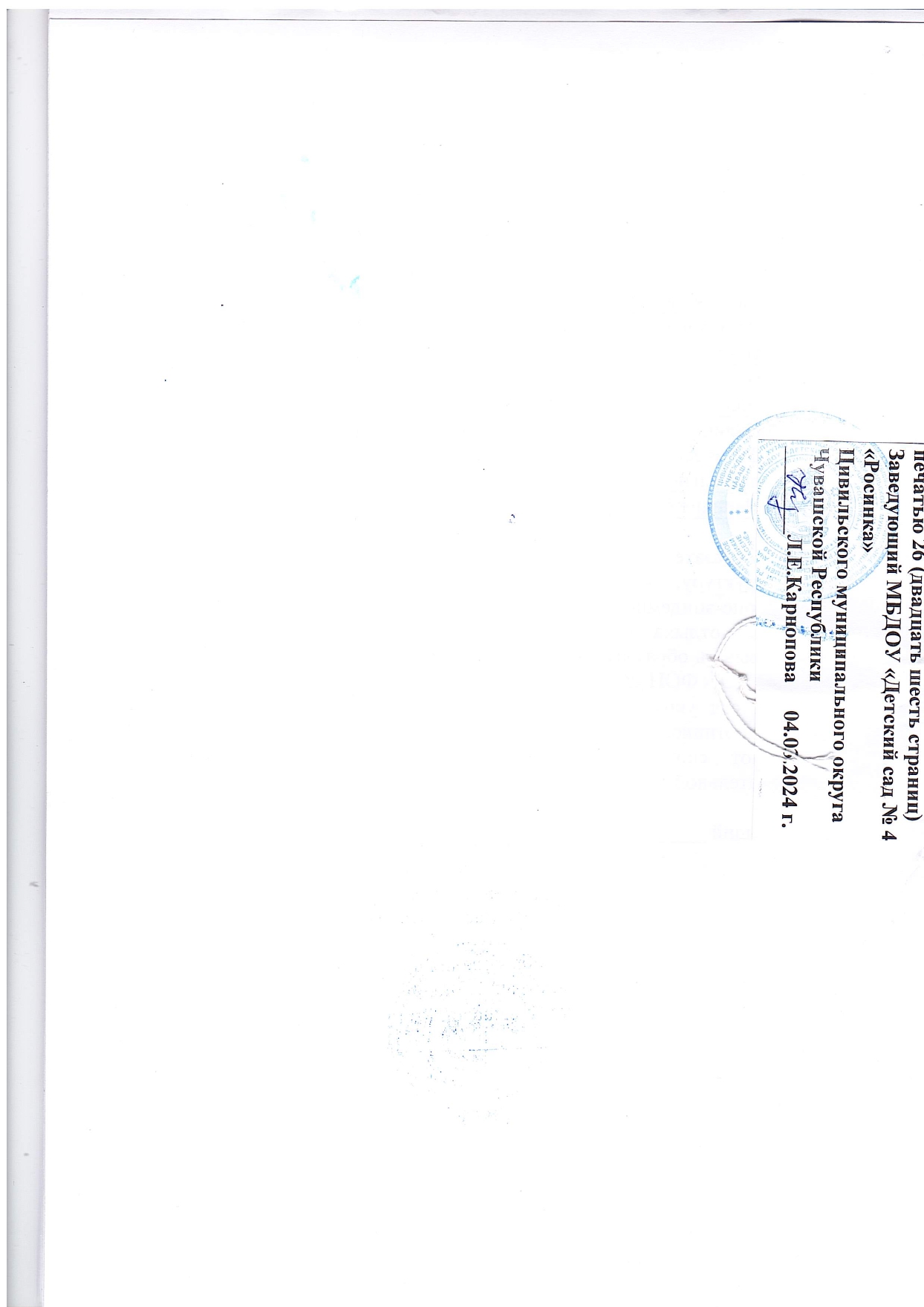 Наименование образовательной организацииМуниципальное бюджетное дошкольное образовательноеучреждение «Детский сад №4 «Росинка » (МБДОУ Детский сад № 4)Цивильского муниципального округа Чувашской РеспубликиРуководительКарнопова Любовь ЕгоровнаАдрес организации429900 Чувашская Республика г.Цивильск,ул.Маяковского д.39-АТелефон, факс8(3545) 21-6-72Адрес электронной почтыcivil_detsad4@rchuv.ruУчредительОтдел образования администрации Цивильского муниципального округаЧувашской РеспубликиДата создания2020 годЛицензияМинистерство образования и молодежной политики ЧР на право осуществления  образовательной деятельности №488 от 17.02.2020г. серия21ЛО1 №0000892Срок действия -бессрочноСостав семьиКоличество семейПроцент от общего количества семей воспитанниковПолная20383,5 %Неполная с матерью4016,4%Неполная с отцом--Оформлено опекунство10,4%Количество детей в семьеКоличество семейПроцент от общего количества семей воспитанниковОдин ребенок5723,4%Два ребенка8936,6%Три ребенка и более9739,9%№Направленность/наименование программыФорма организацииВозрастГод,кол-вовоспитанниковБесплатноЗа плату№Направленность/наименование программыФорма организацииВозраст2023 г.БесплатноЗа плату1Художественно-эстетическоеХудожественно-эстетическоеХудожественно-эстетическоеХудожественно-эстетическоеХудожественно-эстетическоеХудожественно-эстетическое1.1Волшебная глинаКружок3-7 лет26+-1.2Сывлампи(музыкальный)Кружок3-7 лет170+-1.3ИзостудияКружок5-7 лет78+-2Физкультурно-спортивноеФизкультурно-спортивноеФизкультурно-спортивноеФизкультурно-спортивноеФизкультурно-спортивноеФизкультурно-спортивное2.1Бассейн (плавание)Кружок3-7 лет180 +-3Социально-педагогическоеСоциально-педагогическоеСоциально-педагогическоеСоциально-педагогическоеСоциально-педагогическоеСоциально-педагогическое3.1Речевая мастерская (логопед)Кружок4-7 лет37+-3.2Психологическая разгрузкаКружок3-7 лет190+-4ТехническоеТехническоеТехническоеТехническоеТехническоеТехническое4.1Лего - студияКружок3-7 лет160+-4.2МультстудияКружок4-7 лет160+-4.3РобототехникаКружок5-7 лет85+-4.4Програмыши (компьютерный класс)Кружок5-7 лет70+-5Естественно-научноеЕстественно-научноеЕстественно-научноеЕстественно-научноеЕстественно-научноеЕстественно-научное5.1Эколята (агролаборатория)Кружок5-7 лет90+-Наименование органаФункцииЗаведующийКонтролирует работу и обеспечивает эффективное взаимодействие структурных подразделений организации, утверждает штатное расписание, отчетные документы организации, осуществляет общее руководство Детским садомПедагогический советОсуществляет текущее руководство образовательной деятельностью Детского сада, в том числе рассматривает вопросы:− развития образовательных услуг;− регламентации образовательных отношений;− разработки образовательных программ;− выбора учебников, учебных пособий, средств обучения и воспитания;− материально-технического обеспечения образовательного процесса;− аттестации, повышении квалификации педагогических работников;− координации деятельности методических объединенийОбщее собрание работниковРеализует право работников участвовать в управлении образовательной организацией, в том числе:− участвовать в разработке и принятии коллективного договора, Правил трудового распорядка, изменений и дополнений к ним;− принимать локальные акты, которые регламентируют деятельность образовательной организации и связаны с правами и обязанностями работников;− разрешать конфликтные ситуации между работниками и администрацией образовательной организации;− вносить предложения по корректировке плана мероприятий организации, совершенствованию ее работы и развитию материальной базыУровень развития целевых ориентиров детского развитияВыше нормыВыше нормыНормаНормаНиже нормыНиже нормыИтогоИтогоУровень развития целевых ориентиров детского развитияКол-во%Кол-во%Кол-во%Кол-во% воспитанников в пределе нормыУровень развития целевых ориентиров детского развития18036,7%20557,7%306,8%24394,2%Качество освоения образовательных областей19241%19454%206%24398%№п/пДолжность Всего работниковОбразованиеОбразованиеОбразованиеОбразование№п/пДолжность Всего работниковВысшее педагогич.Высшее дошкольноеН/высшееСреднее специальное1Старший воспитатель112Педагог-психолог113Музыкальный руководитель2114Учитель-логопед115Инструктор ФИЗО116Инструктор по плаванию117Воспитатели15105ИтогоИтого222137Высшая кв.категорияВысшая кв.категорияПервая кв. категорияПервая кв. категорияСоответствие занимаемой должностиСоответствие занимаемой должностиБез категорииБез категорииКол-во%Кол-во%Кол-во%Кол-во%     313,6%940%      0      0%45%до 5 летот 5 до 10 летот 10 до 15 летот 15 до 20Свыше 20 лет73237Наименование КоличествоМузыкальный зал 1Физкультурный зал 1Кабинет учителя – логопеда и педагога -
психолога2Медицинский блок 2Компьютеры, в т.ч. используются:- для делопроизводства 4- для работы с детьми 10Бассейн1Лего-студия1Гончарная мастерская1Компьютерный класс1Робототехника1Комната психологическойразгурзки1Агролаборатория1Мультстудия1- имеют выход в Интернет 6- имеют электронную почту 3- создан свой сайт 1-ДОУМетодический кабинет 1Игровая (интерактивная) комната 2N п/п Показатели Единица
измерения1.Образовательная деятельность1.1 Общая численность воспитанников, осваивающих
образовательную программу дошкольного
образования, в том числе:243 человека1.1.1 В режиме полного дня (8 - 12 часов) 243человек1.1.2 В режиме кратковременного пребывания (3 - 5 часов) -1.1.3 В семейной дошкольной группе -1.1.4 В форме семейного образования с психолого-педагогическим сопровождением на базе дошкольной
образовательной организации-1.2 Общая численность воспитанников в возрасте до 3 лет 43человека1.3 Общая численность воспитанников в возрасте от 3 до
8 лет200 человек1.4 Численность/удельный вес численности
воспитанников в общей численности воспитанников,
получающих услуги присмотра и ухода:1.4.1 В режиме полного дня (8 - 12 часов) 243человека,
100%1.4.2 В режиме продленного дня (12 - 14 часов) -1.4.3 В режиме круглосуточного пребывания -1.5 Численность/удельный вес численности
воспитанников с ограниченными возможностями
здоровья в общей численности воспитанников,
получающих услуги:6 человек
2,46%1.5.1 По коррекции недостатков в физическом и (или)
психическом развитии-1.5.2 По освоению образовательной программы
дошкольного образования6 человек
2,46%1.5.3 По присмотру и уходу 6 человек
2,46%1.6 Средний показатель пропущенных дней при
посещении дошкольной образовательной организации
по болезни на одного воспитанника4дня1.7 Общая численность педагогических работников, в том
числе:22человека
100%1.7.1 Численность/удельный вес численности педагогических работников, имеющих высшее образование16человек
72%1.7.2 Численность/удельный вес численностипедагогических работников, имеющих высшее образование педагогической направленности(профиля)16 человек
72%1.7.3 Численность/удельный вес численности
педагогических работников, имеющих среднее
профессиональное образование6 человек
28%1.7.4 Численность/удельный вес численности
педагогических работников, имеющих среднее
профессиональное образование педагогической
направленности (профиля)6 человек
28%1.8 Численность/удельный вес численности
педагогических работников, которым по результатам
аттестации присвоена квалификационная категория, в
общей численности педагогических работников, в том
числе:4 человека
18,18%1.8.1 Высшая -1.8.2 Первая 4 человека
18,18%1.9 Численность/удельный вес численности
педагогических работников в общей численности
педагогических работников, педагогический стаж
работы которых составляет:1.9.1 До 5 лет 7 человек
31,8%1.9.2 Свыше 30 лет 7 человека
31,8 %1.10 Численность/удельный вес численности
педагогических работников в общей численности
педагогических работников в возрасте до 30 лет4 человек
18,18%1.11 Численность/удельный вес численности
педагогических работников в общей численности
педагогических работников в возрасте от 55 лет4 человека
18,18 %1.12 Численность/удельный вес численности
педагогических и административно-хозяйственных
работников, прошедших за последние 5 лет
повышение квалификации/профессиональную
переподготовку по профилю педагогической
деятельности или иной осуществляемой в
образовательной организации деятельности, в общей
численности педагогических и административно
хозяйственных работников19 человек
43%1.13 Численность/удельный вес численности и педагогических и административно-хозяйственныхработников, прошедших повышение квалификации поприменению в образовательном процессефедеральных государственных образовательныхстандартов в общей численности педагогических иадминистративно-хозяйственных работников19 человек
43%1.14 Соотношение "педагогическийработник/воспитанник" в образовательной дошкольнойорганизации22/243
1/111.15 Наличие в образовательной организации следующих
педагогических работников:1.15.1 Музыкального руководителя 2 человека1.15.2 Инструктора по физической культуре 2 человека1.15.3 Учителя-логопеда 1 человек1.15.4 Педагога-психолога 1 человек2. Инфраструктура2.1 Общая площадь помещений, в которых
осуществляется образовательная деятельность, в
расчете на одного воспитанника3562 кв.м.2.2 Площадь помещений для организации
дополнительных видов деятельности воспитанников403 кв.м.2.3 Наличие физкультурного зала 12.4 Наличие музыкального зала 12.5 Наличие прогулочных площадок, обеспечивающих
физическую активность и разнообразную игровую
деятельность воспитанников на прогулке122.6Наличие бассейна1